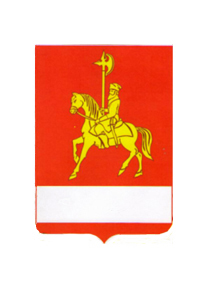 КАРАТУЗСКИЙ РАЙОННЫЙ СОВЕТ ДЕПУТАТОВРЕШЕНИЕ04.05.2016                	                                 с. Каратузское							 № Р-48О внесении изменений и дополнений в решение районного Совета депутатов от 07.08.2012 №19-147 «О почетном Знаке отличия «За заслуги перед Каратузским районом»В соответствии со статьей 10 Устава муниципального образования «Каратузский район» Каратузский районный Совет депутатов РЕШИЛ:1.Внести следующие изменения и дополнения в положение о почетном Знаке отличия «За заслуги перед Каратузским районом»,  утвержденном решением районного Совета депутатов  от 07.08.2012 №19-147 «О почетном Знаке отличия «За заслуги перед Каратузским районом» (далее – положение):  Абзац 1 пункта 2 положения изложить в следующей редакции:  «Награждение почетным Знаком отличия производится нормативным актом  главы Каратузского района. К главе района с ходатайством о награждении почетным Знаком отличия могут обратиться главы сельсоветов, председатели районного и сельских Советов депутатов, руководители предприятий, учреждений и общественных организаций независимо от форм собственности и ведомственной принадлежности».	В абзаце 2 пункта 2 слова «в районный Совет депутатов»  заменить на слова «главе района».	В пункте 3 слова Организационно-правовым отделом районного Совета депутатов» заменить на «отделом по взаимодействию с территориями, организационной работе и кадрам», слова «проект решения Каратузского районного Совета депутатов» заменить на «нормативный акт главы района» и дополнить словами «и согласовывается с депутатом Каратузского районного Совета депутатов по соответствующему избирательному округу или с депутатом по общетерриториальному избирательному округу от соответствующей политической партии».	В пункте 4 предложение дополнить словами «главой района».	В пункте 8 слова «организационно-правовой отдел районного Совета депутатов» заменить на «отдел по взаимодействию с территориями, организационной работе и кадрам».	В пункте 9 слова «Решение Каратузского районного Совета депутатов» заменить на слова «Нормативный акт главы района».	В разделе «Описание удостоверения к Почетному Знаку отличия «За заслуги перед Каратузским районом» слово «решения» заменить словами «нормативного акта», слова «печать Каратузского районного Совета депутатов заменить на «печать администрации Каратузского района». 2.Контроль за исполнением настоящего решения возложить на постоянную депутатскую комиссию по законности и охране общественного порядка (Дергачева О.В.).3.Решение вступает в силу со дня, следующего за днем официального опубликования в периодическом печатном издании «Вести Муниципального образования «Каратузский район»».КАРАТУЗСКИЙ РАЙОННЫЙ СОВЕТ ДЕПУТАТОВПОСТАНОВЛЕНИЕ29.04.2016                 			       с. Каратузское						                	№04-П Во исполнение решения съезда депутатов Каратузского района (21 апреля 2016 года) о доработке и рассмотрения проекта резолюции съезда, учитывая решение совместного заседания постоянных депутатских комиссий районного Совета депутатов, ПОСТАНОВЛЯЮ:1.Утвердить доработанную Резолюцию съезда депутатов Каратузского района (21 апреля 2016 года) согласно приложению к настоящему постановлению и поручить постоянным депутатским комиссиям районного Совета депутатов в рамках компетенции до 1 июня 2016 года подготовить предложения по внесению изменений в план работы районного Совета депутатов на 2016 год.  2.Рекомендовать администрации района, органам местного самоуправления поселений района учесть в работе рекомендации съезда депутатов Каратузского района (21 апреля 2016 года) и в срок до 1 июня  направить в районный Совет депутатов предложения по внесению изменений в план работы районного Совета депутатов на 2016 год.3.Контроль за исполнением настоящего постановления возложить на заместителя председателя районного Совета депутатов М.А. Фатюшину.4.Распоряжение вступает в силу со дня его подписания.Председатель Каратузскогорайонного Совета депутатов					Г.И. КулаковаПриложение к постановлению Каратузского районного Совета депутатов от 29.04.2016 №04-ПРЕЗОЛЮЦИЯсъезда депутатов Каратузского районаДепутаты Каратузского района отмечают, что, несмотря на сложную экономическую ситуацию в стране и в крае, обусловленную внешними экономическими санкциями, район продолжает сохранять стабильную экономику. Каратузский район удерживает лидирующие позиции по урожайности зерновых культур, увеличивает производство продукции животноводства, в малом бизнесе развиваются новые виды деятельности, населению предоставляются социальные услуги.Обсудив проблемы социально-экономического развития Каратузского района, делегаты съезда депутатов Каратузского района отмечают, что рост экономики, создание новых рабочих мест, сохранение и повышение уровня доходов жителей - это основные цели деятельности органов местного самоуправления. Съезд депутатов Каратузского района считает ключевыми задачами:-продолжение работы над основным документом стратегического планирования, предусматривающего достижение понятных целей развития района;-комплексное развитие экономики и социальной инфраструктуры района;-доступность и качество оказываемых социальных услуг;-обеспечение гражданского согласия и социальной солидарности.Делегаты съезда считают необходимым:1.В сфере  экономического  развития:Рекомендовать администрации района:-продолжить работу по подготовке площадок для организации производственной деятельности на территории района;-актуализировать муниципальную программу «Развитие малого и среднего предпринимательства в Каратузском районе с учетом новых требований федерального и краевого законодательства; - продолжить практику проведения выездных совещаний в  поселениях по вопросам комплексного развития территорий и эффективности реализации государственных и муниципальных программ;-совместно с кредитными организациями, действующими на территории края, провести работу, направленную на повышение доступности кредитных ресурсов для создания или развития бизнеса во всех  поселениях района;-реализовать утвержденный план мероприятий по сохранению стабильности на рынке труда;-оказывать содействие представителям малого и среднего бизнеса, индивидуальным предпринимателям в формировании бизнес-планов для участия в грантовых программах, конкурсах.Рекомендовать администрации района совместно с администрациями сельсоветов:-продолжить работу по совершенствованию земельно-имущественных отношений (в части упрощения процедур и сокращения сроков регистрации и выдачи документов); -создавать условия и содействовать работе общественных объединений предпринимателей; -изучить возможность и определить условия предоставления льгот по земельному налогу и арендной платы за землю для субъектов малого и среднего предпринимательства, осуществляющих, предпринимательскую деятельность в сфере производства. Рекомендовать субъектам малого и среднего предпринимательства, индивидуальным предпринимателям: -принимать активное участие в деятельности общественных предпринимательских организаций района;-участвовать в образовательных мероприятиях с молодежью и предпринимательским сообществом.2.В области финансово-бюджетной политики:Рекомендовать администрации района:- продолжить работу с органами государственной власти края по получению дополнительных средств на обеспечение полномочий органов местного самоуправления и выполнение переданных государственных полномочий;- повысить качество бюджетного планирования с целью уменьшения количества корректировок, а также при расчете потребностей на получение средств из краевого бюджета в форме субсидий и субвенций;-продолжить мониторинг финансово-хозяйственной деятельности предприятий, действующих на территории района, провести анализ выполнения социальных обязательств и налоговых поступлений в местные бюджеты;- обеспечить реализацию программы повышения эффективности бюджетных расходов;- проводить систематическую работу с налогоплательщиками района по вопросу стабильной и в полном объеме уплаты налоговых и неналоговых платежей в районный и сельские бюджеты;- продолжить работу по совершенствованию системы межбюджетных отношений внутри муниципальных образований для достижения оптимального баланса между необходимым выравниванием бюджетной обеспеченности и созданием стимулов для увеличения собственной налоговой базы поселений.Рекомендовать органам местного самоуправления:- содействовать в проведении систематической работы по увеличению доходной базы сельских бюджетов, стабилизации экономического положения на территориях, созданию условий для эффективной работы предприятий всех форм собственности, уделить особое внимание развитию малого и среднего бизнеса,  созданию новых рабочих мест, увеличению занятости населения, эффективно использовать муниципальное имущество;-не допускать образования текущей и просроченной кредиторской задолженности;-провести тщательный анализ количества оформленных и неоформленных в собственность объектов и земельных участков и целью увеличения налогооблагаемой базы;-обеспечить действенный муниципальный земельный контроль.3. В сферах ЖКХ, транспорта, строительства  и безопасности населения	Рекомендовать администрации района:		-продолжать выполнение мероприятий по привлечению средств из краевого бюджета на выполнение работ по капитальному ремонту объектов коммунальной инфраструктуры; 	-обеспечить реализацию мер по ограничению платы граждан за коммунальные услуги;	- организовать конкурс на лучшее благоустроенное село с вручением грантов;	-сохранить маршрутную сеть пассажирских автоперевозок, решить вопрос с организацией второго автобусного маршрута в селе Каратузском с заездом до ветучастка;	-обеспечить предоставление средств на организацию освещения населенных пунктов района в темное время суток в форме различного рода межбюджетных трансфертов; 	-оказывать помощь поселениям в период обильных снегопадов, паводка, пожароопасного периода, чрезвычайных ситуациях.Рекомендовать администрации района совместно с администрациями сельсоветов:	-определить организации по обслуживанию объектов водоснабжения, находящихся в муниципальной собственности, путем передачи указанных объектов в долгосрочную аренду в соответствии с законодательством;	-продолжить работу по приведению дорог местного значения в соответствие с нормативными требованиями;Рекомендовать администрациям сельсоветов:- продолжить работу по профилактике бытовых пожаров, провести комплекс мер по формированию у населения навыков по действиям в случае чрезвычайных ситуаций; - содействовать развитию добровольчества, провести обучение членовдобровольных дружин. 4.В области образования, здравоохранения, культуры, социальной защиты населенияРекомендовать администрации Каратузского района:-разработать и внедрить программу доброжелательности и публичности в каждую организацию социальной направленности;-инициировать в средствах массовой информацию поддержку и пропаганду мероприятий, направленных на формирование у населения навыков здорового образа жизни и патриотической мотивации к малой Родине; -обеспечить взаимодействие с общественными Советами по проведению независимой оценки качества оказания социальных услуг; - активизировать работу по предоставлению услуг психологической помощи населению;- отработать вопрос по открытию кабинета неотложной помощи при поликлинике;- организовать системную работу над улучшением качества оказываемых медицинских услуг, обратив особое внимание на работу поликлиники, организацию медосмотров и медицинское обслуживание детей-инвалидов; - организовать решение вопроса по сдаче анализов сельскими пациентами,- продолжить работу по установке модульных ФАПов на территории района, в  2016году установить модуль на территории .Старокопского сельсовета;- продолжить работу по гражданско-патриотическому воспитанию детей и молодежи, организовать Астафьевские чтения в Верхнем Кужебаре, Черкасовский чтения – в Каратузском;- изучить вопрос об установке памятника поэту-каратузцу Г.Г. Каратаеву;- продолжить работу по привлечению населения к занятию физкультурой и спортом;Рекомендовать администрации Каратузского района совместно с главами сельсоветов:- решить вопрос по автобусной остановке при переезде МБКУ «Комплексный центр социального обслуживания» в новое здание в с.Каратузском;- обеспечить работу сельских центров культуры по организации досуга молодежи в вечернее время и оказание более качественных услуг населению;- в день празднования дня Победы в Великой отечественной войне организовать в составе «Бессмертного полка» колонну «Они вернулись с Победой».Рекомендовать районной организации Всероссийского общества инвалидов активизировать работу по привлечению в состав общества инвалидов, проживающих на территории Каратузского района.	5.В области местного самоуправления и развития институтов гражданского обществаРекомендовать районному Совету депутатов:-ежегодно подводить итоги деятельности депутатов района, поощрять лучших;-организовать конкурс среди депутатов района на лучщую организацию работы на округе.Рекомендовать районному Совету депутатов, администрации района,  органам местного самоуправления поселений:-обеспечить системную работу по приведению в соответствие нормативно-правовых документов ( уставов, правил, регламентов);-усилить  контроль  за исполнением органами местного самоуправления и должностными лицами полномочий по решению вопросов местного значения;-принимать активное участие в разработке муниципальных  программ;-продолжить внедрение патриотизма как национальной идеи.Рекомендовать районному и сельским Советам депутатов:-продолжить практику выездных сессии и заседаний постоянных  депутатских   комиссий;-систематически информировать жителей района о работе представительных органов   через средства  массовой информации - газету «Знамя труда», сайты администраций,  телевидение;  -реализовать телевизионный районный   проект  «Народный депутат», используя практику периодических  отчетов   депутатов всех уровней перед избирателями;-изучать  и использовать в своей работе опыт работы представительных органов края.Рекомендовать администрации района совместно с администрациями сельсоветов:-выработать    механизмы решения вопросов местного значения,  не требующих финансовых средств;-взаимодействовать   с  общественными и некоммерческими организациями;-инициировать создание общественных советов (советов старейшин, женсоветов, советов улиц и домов, и т. д.);-рассмотреть вопрос о возможности назначения  в деревнях лиц, ответственных за населенный пункт (помощника главы, старосту, управляющего).Председатель районного Совета депутатов____________ Г.И. Кулакова      Глава района      _____________ К.А. Тюнин